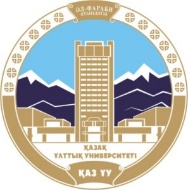 Казахский национальный университет имени аль-ФарабиФилологический факультет Кафедра иностранной филологии и переводческого дела  УтверждаюДекан факультета _________ Б.У. Джолдасбекова МЕТОДИЧЕСКИЕ УКАЗАНИЯ ПО ЗАПОЛНЕНИЮ УМКД ФАЙЛ «КРАТКОЕ СОДЕРЖАНИЕ ЛЕКЦИЙ»Алматы 2023Лекционное занятие. Основную организационную форму обучения, направленную на первичное овладение знаниями, представляет собой лекция. Главное назначение лекции - обеспечить теоретическую основу обучения, развить интерес к учебной деятельности и конкретной учебной дисциплине, сформировать у обучающихся ориентиры для самостоятельной работы над курсом. Лекционное занятие имеет несомненные преимущества не только как способ доставки информации, но и как метод эмоционального воздействия преподавателя на обучающихся, повышающий их познавательную активность. Достигается это за счет педагогического мастерства лектора, его высокой речевой культуры и ораторского искусства. Высокая эффективность деятельности преподавателя во время чтения лекции будет достигнута только тогда, когда учитывается психология аудитории, закономерности восприятия, внимания, мышления, эмоциональных процессов учащихся.Педагоги выделяют три основных типа лекций, применяемых при очном обучении для передачи теоретического материала: вводная лекция, информационная лекция и обзорная лекция. В зависимости от предмета изучаемой дисциплины и дидактических целей могут быть использованы такие лекционные формы, как проблемная лекция, лекция-визуализация, лекция-пресс-конференция, лекция с заранее запланированными ошибками и др.	При дистанционном обучении традиционные лекции оказываются практически невозможной формой организации учебной деятельности в силу удаленности преподавателей и студентов, распределенного характера учебных групп и т.д. Для изучения теоретического материала должны использоваться технологии, учитывающие специфику дистанционного обучения. При этом качество усвоения теоретического материала, не уступающее тому, которое достигается при чтении лекций в условиях очного обучения, достигается за счет создания компьютерных обучающих программ и использования телекоммуникаций в учебном процессе.	В качестве основных технологий, используемых для организации изучения теоретического материала при дистанционном обучении, помимо традиционных лекций можно выделить следующие: Видеолекция. Методом нелинейного монтажа она может быть дополнена мультимедиа приложениями, иллюстрирующими изложение лекции. Такие дополнения не только обогащают содержание лекции, но и делают ее изложение более живым и привлекательным для студентов. Несомненным достоинством такого способа изложения теоретического материала является возможность прослушать лекцию в любое удобное время, повторно обращаясь к наиболее трудным местам.Мультимедиа-лекция. Для самостоятельной работы над лекционным материалом студенты используют интерактивные компьютерные обучающие программы. Это учебные пособия, в которых теоретический материал благодаря использованию мультимедиа средств структурирован так, что каждый обучающийся может выбрать для себя оптимальную траекторию изучения материала, удобный темп работы над курсом и способ изучения, максимально соответствующий психофизиологическим особенностям его восприятия. Обучающий эффект в таких программах достигается не только за счет содержательной части и дружеского интерфейса, но и за счет использования, например, тестирующих программ, позволяющих обучающемуся оценить степень усвоения им теоретического учебного материала.	Структурно лекция по теме занятия состоит из трех взаимосвязанных частей: вступления, основной части, заключения.Цель вступления – вызвать интерес к изучаемой теме, установить контакт с обучаемыми, направить их внимание на предмет предстоящего разговора. Вступление не должно превышать 5 минут. Во вступлении рекомендуется дать под запись: - название темы,- распределение времени на ее изучение,- учебные цели лекции (воспитательные цели при этом не объявляются),- учебные вопросы лекции,- рекомендуемую литературу. Затем следует обосновать важность изучения данной темы, ее актуальность, связь с последующими темами курса и взаимосвязь с другими предметами обучения. Вступление и заключение следует делать на каждом занятии.Переходя к изложению основного содержания лекции, преподаватель должен повторно сформулировать перед аудиторией первый вопрос лекции как исходный тезис, обозначить проблему, обоснованию которой будет подчинена вся логика его рассуждений в ходе изложения материала.Закончив изложение первого вопроса, преподаватель должен сделать вывод по изложенному материалу, предложить студентам задать возникшие в ходе лекции вопросы и кратко на них ответить. Затем в той же последовательности приступить к изложению следующего вопроса.При раскрытии учебных вопросов необходимо подчеркнуть и выделить основные положения вопроса (в тексте лекции эти положения рекомендуется выделять жирным курсивом).С целью активизации обучаемых лекцию по теме целесообразно проводить активным методом, используя элементы визуальной иллюстрации (применяя показ слайдов или наглядных пособий) и принципа обратной связи, используя в этих целях заранее подготовленные вопросы для обучаемых по изучаемой теме.В ходе изложения основного содержания лекции для разъяснения учебных вопросов рекомендуется использовать мультимедиапроектор с подготовленным набором слайдов, на которых должны быть представлены:– название и вопросы лекции;– рекомендуемая для самостоятельного изучения литература;– новые понятия, раскрываемые в ходе изложения материала;– иллюстративный материал (набор слайдов презентации Microsoft Office PowerPoint прилагается к тексту лекции).С целью контроля над степенью усвоения изложенного материала рекомендуется в ходе лекции задавать 1 – 2 вопроса по каждому из основных вопросов лекции.В заключение лектор:– делает краткие выводы по лекции в целом;– оценивает участие обучаемых в ходе занятия и степень достижения поставленных учебных целей;– дает задание студентам на самостоятельную подготовку, доводит информацию о дополнительной литературе по теме занятия;– отвечает на вопросы студентам по теме лекции.Название ОП:  «6B02304-Переводческое дело (западные языки)»Название ОП:  «6B02304-Переводческое дело (западные языки)»Название ОП:  «6B02304-Переводческое дело (западные языки)»Название ОП:  «6B02304-Переводческое дело (западные языки)»Курс, отделение:  1 курс, рус.Курс, отделение:  1 курс, рус.Курс, отделение:  1 курс, рус.Курс, отделение:  1 курс, рус.Название дисциплины: Основы теории и практики перевода     Название дисциплины: Основы теории и практики перевода     Название дисциплины: Основы теории и практики перевода     Название дисциплины: Основы теории и практики перевода     Цель дисциплины: Сформировать способность определять основные этапы исторического развития теории перевода и применять полученные знания и навыки на практике. Будут изучены: хронология основных этапов развития переводческой практики и теории перевода в трудах ученых, общая, частная и специальные теории перевода, лексические и грамматические вопросы перевода.Цель дисциплины: Сформировать способность определять основные этапы исторического развития теории перевода и применять полученные знания и навыки на практике. Будут изучены: хронология основных этапов развития переводческой практики и теории перевода в трудах ученых, общая, частная и специальные теории перевода, лексические и грамматические вопросы перевода.Цель дисциплины: Сформировать способность определять основные этапы исторического развития теории перевода и применять полученные знания и навыки на практике. Будут изучены: хронология основных этапов развития переводческой практики и теории перевода в трудах ученых, общая, частная и специальные теории перевода, лексические и грамматические вопросы перевода.Цель дисциплины: Сформировать способность определять основные этапы исторического развития теории перевода и применять полученные знания и навыки на практике. Будут изучены: хронология основных этапов развития переводческой практики и теории перевода в трудах ученых, общая, частная и специальные теории перевода, лексические и грамматические вопросы перевода.Ожидаемые РО: РО 1.  Владеть культурой мышления; способность к восприятию, анализу, обобщению информации, постановке цели и выбору путей ее достижения. РО 2. Стремиться к саморазвитию, повышению квалификации и мастерства в сфере переводоведения. РО 3. Демонстрировать достаточное владение основным изучаемым языком в еголитературной форме.РО 4. Владеть основными методами и приемами различных типов устной и письменной коммуникации на основном изучаемом языке.РО 5. Демонстрировать  знания  теоретических основ коммуникации, перевода и интерпретации текста в собственной научно-исследовательской  деятельности.Ожидаемые РО: РО 1.  Владеть культурой мышления; способность к восприятию, анализу, обобщению информации, постановке цели и выбору путей ее достижения. РО 2. Стремиться к саморазвитию, повышению квалификации и мастерства в сфере переводоведения. РО 3. Демонстрировать достаточное владение основным изучаемым языком в еголитературной форме.РО 4. Владеть основными методами и приемами различных типов устной и письменной коммуникации на основном изучаемом языке.РО 5. Демонстрировать  знания  теоретических основ коммуникации, перевода и интерпретации текста в собственной научно-исследовательской  деятельности.Ожидаемые РО: РО 1.  Владеть культурой мышления; способность к восприятию, анализу, обобщению информации, постановке цели и выбору путей ее достижения. РО 2. Стремиться к саморазвитию, повышению квалификации и мастерства в сфере переводоведения. РО 3. Демонстрировать достаточное владение основным изучаемым языком в еголитературной форме.РО 4. Владеть основными методами и приемами различных типов устной и письменной коммуникации на основном изучаемом языке.РО 5. Демонстрировать  знания  теоретических основ коммуникации, перевода и интерпретации текста в собственной научно-исследовательской  деятельности.Ожидаемые РО: РО 1.  Владеть культурой мышления; способность к восприятию, анализу, обобщению информации, постановке цели и выбору путей ее достижения. РО 2. Стремиться к саморазвитию, повышению квалификации и мастерства в сфере переводоведения. РО 3. Демонстрировать достаточное владение основным изучаемым языком в еголитературной форме.РО 4. Владеть основными методами и приемами различных типов устной и письменной коммуникации на основном изучаемом языке.РО 5. Демонстрировать  знания  теоретических основ коммуникации, перевода и интерпретации текста в собственной научно-исследовательской  деятельности.Ожидаемые РО: РО 1.  Владеть культурой мышления; способность к восприятию, анализу, обобщению информации, постановке цели и выбору путей ее достижения. РО 2. Стремиться к саморазвитию, повышению квалификации и мастерства в сфере переводоведения. РО 3. Демонстрировать достаточное владение основным изучаемым языком в еголитературной форме.РО 4. Владеть основными методами и приемами различных типов устной и письменной коммуникации на основном изучаемом языке.РО 5. Демонстрировать  знания  теоретических основ коммуникации, перевода и интерпретации текста в собственной научно-исследовательской  деятельности.НеделяНеделяТема лекцииТезисыСписок рекомендуемой литературыСписок рекомендуемой литературыСписок рекомендуемой литературы11Введение. Общетеоретические проблемы перевода. Основные категориитеории перевода.Задачи теории перевода. Методы исследования. Теория перевода и контрастивнаялингвистика. Теория перевода и социолингвистика. Теория перевода и психолингвистика.Теория перевода и лингвистика текста.1. Митягина В.А. Подготовка переводчика: коммуникативные и дидактические аспекты: колл. монография / авт. колл.: В.А. Митягина и др. ; под общ. ред. В.А.Митягиной. - 2-е изд., стер. - М.:ФЛИНТА, 2019. - 304 с. 2. Гаврилов Л.А. Технология последовательного перевода: учебное пособие / Л.А. Гаврилов,Р.И. Зарипов.  2-е изд., испр. и доп.  М.: ФОРУМ: ИНФРА-М, 2020. - 146 с.3. Волкова Т. А. Дискурсивно-коммуникативная модель перевода. - М: Флинта: Наука, 2021. - 128с4. Чайковский Р.Р. Художественный перевод как вид межкультурной коммуникации: (основытеории): монография. - 2-е изд., стер. - М.:, 2020. - 222 с.1. Митягина В.А. Подготовка переводчика: коммуникативные и дидактические аспекты: колл. монография / авт. колл.: В.А. Митягина и др. ; под общ. ред. В.А.Митягиной. - 2-е изд., стер. - М.:ФЛИНТА, 2019. - 304 с. 2. Гаврилов Л.А. Технология последовательного перевода: учебное пособие / Л.А. Гаврилов,Р.И. Зарипов.  2-е изд., испр. и доп.  М.: ФОРУМ: ИНФРА-М, 2020. - 146 с.3. Волкова Т. А. Дискурсивно-коммуникативная модель перевода. - М: Флинта: Наука, 2021. - 128с4. Чайковский Р.Р. Художественный перевод как вид межкультурной коммуникации: (основытеории): монография. - 2-е изд., стер. - М.:, 2020. - 222 с.1. Митягина В.А. Подготовка переводчика: коммуникативные и дидактические аспекты: колл. монография / авт. колл.: В.А. Митягина и др. ; под общ. ред. В.А.Митягиной. - 2-е изд., стер. - М.:ФЛИНТА, 2019. - 304 с. 2. Гаврилов Л.А. Технология последовательного перевода: учебное пособие / Л.А. Гаврилов,Р.И. Зарипов.  2-е изд., испр. и доп.  М.: ФОРУМ: ИНФРА-М, 2020. - 146 с.3. Волкова Т. А. Дискурсивно-коммуникативная модель перевода. - М: Флинта: Наука, 2021. - 128с4. Чайковский Р.Р. Художественный перевод как вид межкультурной коммуникации: (основытеории): монография. - 2-е изд., стер. - М.:, 2020. - 222 с.22Частная теория перевода. Лингвистические проблемы перевода, касающиесяанглийского и русского языков.Основные виды перевода. Жанрово-стилистическая классификация переводов(художественный перевод, информативный перевод), психолингвистическая классификация перевода (письменный перевод, устный перевод, синхронный перевод, последовательный перевод, перевод с листа, абзацно- фразовый перевод, двусторонний перевод).1. Митягина В.А. Подготовка переводчика: коммуникативные и дидактические аспекты: колл. монография / авт. колл.: В.А. Митягина и др. ; под общ. ред. В.А.Митягиной. - 2-е изд., стер. - М.:ФЛИНТА, 2019. - 304 с. 2. Гаврилов Л.А. Технология последовательного перевода: учебное пособие / Л.А. Гаврилов,Р.И. Зарипов.  2-е изд., испр. и доп.  М.: ФОРУМ: ИНФРА-М, 2020. - 146 с.3. Волкова Т. А. Дискурсивно-коммуникативная модель перевода. - М: Флинта: Наука, 2021. - 128с4. Чайковский Р.Р. Художественный перевод как вид межкультурной коммуникации: (основытеории): монография. - 2-е изд., стер. - М.:, 2020. - 222 с.1. Митягина В.А. Подготовка переводчика: коммуникативные и дидактические аспекты: колл. монография / авт. колл.: В.А. Митягина и др. ; под общ. ред. В.А.Митягиной. - 2-е изд., стер. - М.:ФЛИНТА, 2019. - 304 с. 2. Гаврилов Л.А. Технология последовательного перевода: учебное пособие / Л.А. Гаврилов,Р.И. Зарипов.  2-е изд., испр. и доп.  М.: ФОРУМ: ИНФРА-М, 2020. - 146 с.3. Волкова Т. А. Дискурсивно-коммуникативная модель перевода. - М: Флинта: Наука, 2021. - 128с4. Чайковский Р.Р. Художественный перевод как вид межкультурной коммуникации: (основытеории): монография. - 2-е изд., стер. - М.:, 2020. - 222 с.1. Митягина В.А. Подготовка переводчика: коммуникативные и дидактические аспекты: колл. монография / авт. колл.: В.А. Митягина и др. ; под общ. ред. В.А.Митягиной. - 2-е изд., стер. - М.:ФЛИНТА, 2019. - 304 с. 2. Гаврилов Л.А. Технология последовательного перевода: учебное пособие / Л.А. Гаврилов,Р.И. Зарипов.  2-е изд., испр. и доп.  М.: ФОРУМ: ИНФРА-М, 2020. - 146 с.3. Волкова Т. А. Дискурсивно-коммуникативная модель перевода. - М: Флинта: Наука, 2021. - 128с4. Чайковский Р.Р. Художественный перевод как вид межкультурной коммуникации: (основытеории): монография. - 2-е изд., стер. - М.:, 2020. - 222 с.33Прагматические и синтаксические проблемы перевода. Жанровые особенноститекста в переводеЛексические трансформации (транскрипция, транслитерация, калькирование,лексико-семантическая замена).  Грамматические трансформации (дословный перевод,членение предложений, объединение предложений, грамматические замены).Лексико-грамматические трансформации (антонимический перевод, описательный перевод, компенсация).1. Митягина В.А. Подготовка переводчика: коммуникативные и дидактические аспекты: колл. монография / авт. колл.: В.А. Митягина и др. ; под общ. ред. В.А.Митягиной. - 2-е изд., стер. - М.:ФЛИНТА, 2019. - 304 с. 2. Гаврилов Л.А. Технология последовательного перевода: учебное пособие / Л.А. Гаврилов,Р.И. Зарипов.  2-е изд., испр. и доп.  М.: ФОРУМ: ИНФРА-М, 2020. - 146 с.3. Волкова Т. А. Дискурсивно-коммуникативная модель перевода. - М: Флинта: Наука, 2021. - 128с4. Чайковский Р.Р. Художественный перевод как вид межкультурной коммуникации: (основытеории): монография. - 2-е изд., стер. - М.:, 2020. - 222 с.1. Митягина В.А. Подготовка переводчика: коммуникативные и дидактические аспекты: колл. монография / авт. колл.: В.А. Митягина и др. ; под общ. ред. В.А.Митягиной. - 2-е изд., стер. - М.:ФЛИНТА, 2019. - 304 с. 2. Гаврилов Л.А. Технология последовательного перевода: учебное пособие / Л.А. Гаврилов,Р.И. Зарипов.  2-е изд., испр. и доп.  М.: ФОРУМ: ИНФРА-М, 2020. - 146 с.3. Волкова Т. А. Дискурсивно-коммуникативная модель перевода. - М: Флинта: Наука, 2021. - 128с4. Чайковский Р.Р. Художественный перевод как вид межкультурной коммуникации: (основытеории): монография. - 2-е изд., стер. - М.:, 2020. - 222 с.1. Митягина В.А. Подготовка переводчика: коммуникативные и дидактические аспекты: колл. монография / авт. колл.: В.А. Митягина и др. ; под общ. ред. В.А.Митягиной. - 2-е изд., стер. - М.:ФЛИНТА, 2019. - 304 с. 2. Гаврилов Л.А. Технология последовательного перевода: учебное пособие / Л.А. Гаврилов,Р.И. Зарипов.  2-е изд., испр. и доп.  М.: ФОРУМ: ИНФРА-М, 2020. - 146 с.3. Волкова Т. А. Дискурсивно-коммуникативная модель перевода. - М: Флинта: Наука, 2021. - 128с4. Чайковский Р.Р. Художественный перевод как вид межкультурной коммуникации: (основытеории): монография. - 2-е изд., стер. - М.:, 2020. - 222 с.44Перевод как акт межъязыковой коммуникации. Языковые и внеязыковые аспекты перевода. Определение перевода. Общая теория перевода в трудах зарубежных исследователей. Вопросы теории перевода в трудах английских переводоведов. Лингвистическое переводоведение в США и Великобритании.Отбор ключевой информации, фиксирование отобранной информации. Навык переключения. Метод трансформации (лексическая, грамматическая трансформация, речевая компрессия). Понятие эквивалентности. Пять уровней эквивалентности. Коммуникативная цель.1. Митягина В.А. Подготовка переводчика: коммуникативные и дидактические аспекты: колл. монография / авт. колл.: В.А. Митягина и др. ; под общ. ред. В.А.Митягиной. - 2-е изд., стер. - М.:ФЛИНТА, 2019. - 304 с. 2. Гаврилов Л.А. Технология последовательного перевода: учебное пособие / Л.А. Гаврилов,Р.И. Зарипов.  2-е изд., испр. и доп.  М.: ФОРУМ: ИНФРА-М, 2020. - 146 с.3. Волкова Т. А. Дискурсивно-коммуникативная модель перевода. - М: Флинта: Наука, 2021. - 128с4. Чайковский Р.Р. Художественный перевод как вид межкультурной коммуникации: (основытеории): монография. - 2-е изд., стер. - М.:, 2020. - 222 с.1. Митягина В.А. Подготовка переводчика: коммуникативные и дидактические аспекты: колл. монография / авт. колл.: В.А. Митягина и др. ; под общ. ред. В.А.Митягиной. - 2-е изд., стер. - М.:ФЛИНТА, 2019. - 304 с. 2. Гаврилов Л.А. Технология последовательного перевода: учебное пособие / Л.А. Гаврилов,Р.И. Зарипов.  2-е изд., испр. и доп.  М.: ФОРУМ: ИНФРА-М, 2020. - 146 с.3. Волкова Т. А. Дискурсивно-коммуникативная модель перевода. - М: Флинта: Наука, 2021. - 128с4. Чайковский Р.Р. Художественный перевод как вид межкультурной коммуникации: (основытеории): монография. - 2-е изд., стер. - М.:, 2020. - 222 с.1. Митягина В.А. Подготовка переводчика: коммуникативные и дидактические аспекты: колл. монография / авт. колл.: В.А. Митягина и др. ; под общ. ред. В.А.Митягиной. - 2-е изд., стер. - М.:ФЛИНТА, 2019. - 304 с. 2. Гаврилов Л.А. Технология последовательного перевода: учебное пособие / Л.А. Гаврилов,Р.И. Зарипов.  2-е изд., испр. и доп.  М.: ФОРУМ: ИНФРА-М, 2020. - 146 с.3. Волкова Т. А. Дискурсивно-коммуникативная модель перевода. - М: Флинта: Наука, 2021. - 128с4. Чайковский Р.Р. Художественный перевод как вид межкультурной коммуникации: (основытеории): монография. - 2-е изд., стер. - М.:, 2020. - 222 с.55Перевод научно-технических и газетно-информационнах материалов. Лексические,грамматические и стилистические особенности научно-технических игазетно-инфоромационных текстов. Языковая специфика газетных заголовков.Особенности перевода художественной прозы. Узкий и филологический контекст. Роль лексической окраски слова. Роль синтаксических связей и синтаксического рисунка для ритма прозы. Проблемы сохранения национальной окраски в переводах художественной литературы.1. Митягина В.А. Подготовка переводчика: коммуникативные и дидактические аспекты: колл. монография / авт. колл.: В.А. Митягина и др. ; под общ. ред. В.А.Митягиной. - 2-е изд., стер. - М.:ФЛИНТА, 2019. - 304 с. 2. Гаврилов Л.А. Технология последовательного перевода: учебное пособие / Л.А. Гаврилов,Р.И. Зарипов.  2-е изд., испр. и доп.  М.: ФОРУМ: ИНФРА-М, 2020. - 146 с.3. Волкова Т. А. Дискурсивно-коммуникативная модель перевода. - М: Флинта: Наука, 2021. - 128с4. Чайковский Р.Р. Художественный перевод как вид межкультурной коммуникации: (основытеории): монография. - 2-е изд., стер. - М.:, 2020. - 222 с.1. Митягина В.А. Подготовка переводчика: коммуникативные и дидактические аспекты: колл. монография / авт. колл.: В.А. Митягина и др. ; под общ. ред. В.А.Митягиной. - 2-е изд., стер. - М.:ФЛИНТА, 2019. - 304 с. 2. Гаврилов Л.А. Технология последовательного перевода: учебное пособие / Л.А. Гаврилов,Р.И. Зарипов.  2-е изд., испр. и доп.  М.: ФОРУМ: ИНФРА-М, 2020. - 146 с.3. Волкова Т. А. Дискурсивно-коммуникативная модель перевода. - М: Флинта: Наука, 2021. - 128с4. Чайковский Р.Р. Художественный перевод как вид межкультурной коммуникации: (основытеории): монография. - 2-е изд., стер. - М.:, 2020. - 222 с.1. Митягина В.А. Подготовка переводчика: коммуникативные и дидактические аспекты: колл. монография / авт. колл.: В.А. Митягина и др. ; под общ. ред. В.А.Митягиной. - 2-е изд., стер. - М.:ФЛИНТА, 2019. - 304 с. 2. Гаврилов Л.А. Технология последовательного перевода: учебное пособие / Л.А. Гаврилов,Р.И. Зарипов.  2-е изд., испр. и доп.  М.: ФОРУМ: ИНФРА-М, 2020. - 146 с.3. Волкова Т. А. Дискурсивно-коммуникативная модель перевода. - М: Флинта: Наука, 2021. - 128с4. Чайковский Р.Р. Художественный перевод как вид межкультурной коммуникации: (основытеории): монография. - 2-е изд., стер. - М.:, 2020. - 222 с.66Черты подлинника, связанные со временем его создания. Индивидуальное своеобразие стиля автора Требования к ораторской речи. Отражение индивидуального стиля автора при переводе. Коммуникативная установка на слушателя. Фонетические особенности ораторской речи.Понятие эквивалентности. Пять уровней эквивалентности. Коммуникативная цель. Предметная ситуация и способ ее описания. Виды варьирования (грамматические, лексические), характерные для каждого уровня эквивалентности.1. Митягина В.А. Подготовка переводчика: коммуникативные и дидактические аспекты: колл. монография / авт. колл.: В.А. Митягина и др. ; под общ. ред. В.А.Митягиной. - 2-е изд., стер. - М.:ФЛИНТА, 2019. - 304 с. 2. Гаврилов Л.А. Технология последовательного перевода: учебное пособие / Л.А. Гаврилов,Р.И. Зарипов.  2-е изд., испр. и доп.  М.: ФОРУМ: ИНФРА-М, 2020. - 146 с.3. Волкова Т. А. Дискурсивно-коммуникативная модель перевода. - М: Флинта: Наука, 2021. - 128с4. Чайковский Р.Р. Художественный перевод как вид межкультурной коммуникации: (основытеории): монография. - 2-е изд., стер. - М.:, 2020. - 222 с.1. Митягина В.А. Подготовка переводчика: коммуникативные и дидактические аспекты: колл. монография / авт. колл.: В.А. Митягина и др. ; под общ. ред. В.А.Митягиной. - 2-е изд., стер. - М.:ФЛИНТА, 2019. - 304 с. 2. Гаврилов Л.А. Технология последовательного перевода: учебное пособие / Л.А. Гаврилов,Р.И. Зарипов.  2-е изд., испр. и доп.  М.: ФОРУМ: ИНФРА-М, 2020. - 146 с.3. Волкова Т. А. Дискурсивно-коммуникативная модель перевода. - М: Флинта: Наука, 2021. - 128с4. Чайковский Р.Р. Художественный перевод как вид межкультурной коммуникации: (основытеории): монография. - 2-е изд., стер. - М.:, 2020. - 222 с.1. Митягина В.А. Подготовка переводчика: коммуникативные и дидактические аспекты: колл. монография / авт. колл.: В.А. Митягина и др. ; под общ. ред. В.А.Митягиной. - 2-е изд., стер. - М.:ФЛИНТА, 2019. - 304 с. 2. Гаврилов Л.А. Технология последовательного перевода: учебное пособие / Л.А. Гаврилов,Р.И. Зарипов.  2-е изд., испр. и доп.  М.: ФОРУМ: ИНФРА-М, 2020. - 146 с.3. Волкова Т. А. Дискурсивно-коммуникативная модель перевода. - М: Флинта: Наука, 2021. - 128с4. Чайковский Р.Р. Художественный перевод как вид межкультурной коммуникации: (основытеории): монография. - 2-е изд., стер. - М.:, 2020. - 222 с.77Предметная ситуация и способ ее описания. Виды варьирования (грамматические, лексические), характерные для каждого уровня эквивалентности. Типы значений слова. Многозначность слова: денотативное, коннотативное и внутрилингвистическое значения. Понятие переводческого соответствия. Переводческие соответствия единицам ИЯ разных уровней. Принципы классификаций соответствий. Единичные и множественные соответствия. Мотивы и типы переводческих трансформаций на уровне семантической эквивалентности.1. Митягина В.А. Подготовка переводчика: коммуникативные и дидактические аспекты: колл. монография / авт. колл.: В.А. Митягина и др. ; под общ. ред. В.А.Митягиной. - 2-е изд., стер. - М.:ФЛИНТА, 2019. - 304 с. 2. Гаврилов Л.А. Технология последовательного перевода: учебное пособие / Л.А. Гаврилов,Р.И. Зарипов.  2-е изд., испр. и доп.  М.: ФОРУМ: ИНФРА-М, 2020. - 146 с.3. Волкова Т. А. Дискурсивно-коммуникативная модель перевода. - М: Флинта: Наука, 2021. - 128с4. Чайковский Р.Р. Художественный перевод как вид межкультурной коммуникации: (основытеории): монография. - 2-е изд., стер. - М.:, 2020. - 222 с.1. Митягина В.А. Подготовка переводчика: коммуникативные и дидактические аспекты: колл. монография / авт. колл.: В.А. Митягина и др. ; под общ. ред. В.А.Митягиной. - 2-е изд., стер. - М.:ФЛИНТА, 2019. - 304 с. 2. Гаврилов Л.А. Технология последовательного перевода: учебное пособие / Л.А. Гаврилов,Р.И. Зарипов.  2-е изд., испр. и доп.  М.: ФОРУМ: ИНФРА-М, 2020. - 146 с.3. Волкова Т. А. Дискурсивно-коммуникативная модель перевода. - М: Флинта: Наука, 2021. - 128с4. Чайковский Р.Р. Художественный перевод как вид межкультурной коммуникации: (основытеории): монография. - 2-е изд., стер. - М.:, 2020. - 222 с.1. Митягина В.А. Подготовка переводчика: коммуникативные и дидактические аспекты: колл. монография / авт. колл.: В.А. Митягина и др. ; под общ. ред. В.А.Митягиной. - 2-е изд., стер. - М.:ФЛИНТА, 2019. - 304 с. 2. Гаврилов Л.А. Технология последовательного перевода: учебное пособие / Л.А. Гаврилов,Р.И. Зарипов.  2-е изд., испр. и доп.  М.: ФОРУМ: ИНФРА-М, 2020. - 146 с.3. Волкова Т. А. Дискурсивно-коммуникативная модель перевода. - М: Флинта: Наука, 2021. - 128с4. Чайковский Р.Р. Художественный перевод как вид межкультурной коммуникации: (основытеории): монография. - 2-е изд., стер. - М.:, 2020. - 222 с.88Научное исследование в переводоведении.Понятия аспекта, цели и задач исследования. Материал исследования. Научный факт в переводе.1. Митягина В.А. Подготовка переводчика: коммуникативные и дидактические аспекты: колл. монография / авт. колл.: В.А. Митягина и др. ; под общ. ред. В.А.Митягиной. - 2-е изд., стер. - М.:ФЛИНТА, 2019. - 304 с. 2. Гаврилов Л.А. Технология последовательного перевода: учебное пособие / Л.А. Гаврилов,Р.И. Зарипов.  2-е изд., испр. и доп.  М.: ФОРУМ: ИНФРА-М, 2020. - 146 с.3. Волкова Т. А. Дискурсивно-коммуникативная модель перевода. - М: Флинта: Наука, 2021. - 128с4. Чайковский Р.Р. Художественный перевод как вид межкультурной коммуникации: (основытеории): монография. - 2-е изд., стер. - М.:, 2020. - 222 с.1. Митягина В.А. Подготовка переводчика: коммуникативные и дидактические аспекты: колл. монография / авт. колл.: В.А. Митягина и др. ; под общ. ред. В.А.Митягиной. - 2-е изд., стер. - М.:ФЛИНТА, 2019. - 304 с. 2. Гаврилов Л.А. Технология последовательного перевода: учебное пособие / Л.А. Гаврилов,Р.И. Зарипов.  2-е изд., испр. и доп.  М.: ФОРУМ: ИНФРА-М, 2020. - 146 с.3. Волкова Т. А. Дискурсивно-коммуникативная модель перевода. - М: Флинта: Наука, 2021. - 128с4. Чайковский Р.Р. Художественный перевод как вид межкультурной коммуникации: (основытеории): монография. - 2-е изд., стер. - М.:, 2020. - 222 с.1. Митягина В.А. Подготовка переводчика: коммуникативные и дидактические аспекты: колл. монография / авт. колл.: В.А. Митягина и др. ; под общ. ред. В.А.Митягиной. - 2-е изд., стер. - М.:ФЛИНТА, 2019. - 304 с. 2. Гаврилов Л.А. Технология последовательного перевода: учебное пособие / Л.А. Гаврилов,Р.И. Зарипов.  2-е изд., испр. и доп.  М.: ФОРУМ: ИНФРА-М, 2020. - 146 с.3. Волкова Т. А. Дискурсивно-коммуникативная модель перевода. - М: Флинта: Наука, 2021. - 128с4. Чайковский Р.Р. Художественный перевод как вид межкультурной коммуникации: (основытеории): монография. - 2-е изд., стер. - М.:, 2020. - 222 с.99Актуальные проблемы современного переводоведения.Связь перевода с разными гуманитарными дисциплинами.1. Митягина В.А. Подготовка переводчика: коммуникативные и дидактические аспекты: колл. монография / авт. колл.: В.А. Митягина и др. ; под общ. ред. В.А.Митягиной. - 2-е изд., стер. - М.:ФЛИНТА, 2019. - 304 с. 2. Гаврилов Л.А. Технология последовательного перевода: учебное пособие / Л.А. Гаврилов,Р.И. Зарипов.  2-е изд., испр. и доп.  М.: ФОРУМ: ИНФРА-М, 2020. - 146 с.3. Волкова Т. А. Дискурсивно-коммуникативная модель перевода. - М: Флинта: Наука, 2021. - 128с4. Чайковский Р.Р. Художественный перевод как вид межкультурной коммуникации: (основытеории): монография. - 2-е изд., стер. - М.:, 2020. - 222 с.1. Митягина В.А. Подготовка переводчика: коммуникативные и дидактические аспекты: колл. монография / авт. колл.: В.А. Митягина и др. ; под общ. ред. В.А.Митягиной. - 2-е изд., стер. - М.:ФЛИНТА, 2019. - 304 с. 2. Гаврилов Л.А. Технология последовательного перевода: учебное пособие / Л.А. Гаврилов,Р.И. Зарипов.  2-е изд., испр. и доп.  М.: ФОРУМ: ИНФРА-М, 2020. - 146 с.3. Волкова Т. А. Дискурсивно-коммуникативная модель перевода. - М: Флинта: Наука, 2021. - 128с4. Чайковский Р.Р. Художественный перевод как вид межкультурной коммуникации: (основытеории): монография. - 2-е изд., стер. - М.:, 2020. - 222 с.1. Митягина В.А. Подготовка переводчика: коммуникативные и дидактические аспекты: колл. монография / авт. колл.: В.А. Митягина и др. ; под общ. ред. В.А.Митягиной. - 2-е изд., стер. - М.:ФЛИНТА, 2019. - 304 с. 2. Гаврилов Л.А. Технология последовательного перевода: учебное пособие / Л.А. Гаврилов,Р.И. Зарипов.  2-е изд., испр. и доп.  М.: ФОРУМ: ИНФРА-М, 2020. - 146 с.3. Волкова Т. А. Дискурсивно-коммуникативная модель перевода. - М: Флинта: Наука, 2021. - 128с4. Чайковский Р.Р. Художественный перевод как вид межкультурной коммуникации: (основытеории): монография. - 2-е изд., стер. - М.:, 2020. - 222 с.1010Перевод, лингвистика и литературоведение.Науки и дисциплины, изучающие текст. Текст: сущность понятия.1. Митягина В.А. Подготовка переводчика: коммуникативные и дидактические аспекты: колл. монография / авт. колл.: В.А. Митягина и др. ; под общ. ред. В.А.Митягиной. - 2-е изд., стер. - М.:ФЛИНТА, 2019. - 304 с. 2. Гаврилов Л.А. Технология последовательного перевода: учебное пособие / Л.А. Гаврилов,Р.И. Зарипов.  2-е изд., испр. и доп.  М.: ФОРУМ: ИНФРА-М, 2020. - 146 с.3. Волкова Т. А. Дискурсивно-коммуникативная модель перевода. - М: Флинта: Наука, 2021. - 128с4. Чайковский Р.Р. Художественный перевод как вид межкультурной коммуникации: (основытеории): монография. - 2-е изд., стер. - М.:, 2020. - 222 с.1. Митягина В.А. Подготовка переводчика: коммуникативные и дидактические аспекты: колл. монография / авт. колл.: В.А. Митягина и др. ; под общ. ред. В.А.Митягиной. - 2-е изд., стер. - М.:ФЛИНТА, 2019. - 304 с. 2. Гаврилов Л.А. Технология последовательного перевода: учебное пособие / Л.А. Гаврилов,Р.И. Зарипов.  2-е изд., испр. и доп.  М.: ФОРУМ: ИНФРА-М, 2020. - 146 с.3. Волкова Т. А. Дискурсивно-коммуникативная модель перевода. - М: Флинта: Наука, 2021. - 128с4. Чайковский Р.Р. Художественный перевод как вид межкультурной коммуникации: (основытеории): монография. - 2-е изд., стер. - М.:, 2020. - 222 с.1. Митягина В.А. Подготовка переводчика: коммуникативные и дидактические аспекты: колл. монография / авт. колл.: В.А. Митягина и др. ; под общ. ред. В.А.Митягиной. - 2-е изд., стер. - М.:ФЛИНТА, 2019. - 304 с. 2. Гаврилов Л.А. Технология последовательного перевода: учебное пособие / Л.А. Гаврилов,Р.И. Зарипов.  2-е изд., испр. и доп.  М.: ФОРУМ: ИНФРА-М, 2020. - 146 с.3. Волкова Т. А. Дискурсивно-коммуникативная модель перевода. - М: Флинта: Наука, 2021. - 128с4. Чайковский Р.Р. Художественный перевод как вид межкультурной коммуникации: (основытеории): монография. - 2-е изд., стер. - М.:, 2020. - 222 с.1111Переводческий текст / произведение. Теория текста как интегративная переводческая дисциплина.Перевод как "научный принцип".1. Митягина В.А. Подготовка переводчика: коммуникативные и дидактические аспекты: колл. монография / авт. колл.: В.А. Митягина и др. ; под общ. ред. В.А.Митягиной. - 2-е изд., стер. - М.:ФЛИНТА, 2019. - 304 с. 2. Гаврилов Л.А. Технология последовательного перевода: учебное пособие / Л.А. Гаврилов,Р.И. Зарипов.  2-е изд., испр. и доп.  М.: ФОРУМ: ИНФРА-М, 2020. - 146 с.3. Волкова Т. А. Дискурсивно-коммуникативная модель перевода. - М: Флинта: Наука, 2021. - 128с4. Чайковский Р.Р. Художественный перевод как вид межкультурной коммуникации: (основытеории): монография. - 2-е изд., стер. - М.:, 2020. - 222 с.1. Митягина В.А. Подготовка переводчика: коммуникативные и дидактические аспекты: колл. монография / авт. колл.: В.А. Митягина и др. ; под общ. ред. В.А.Митягиной. - 2-е изд., стер. - М.:ФЛИНТА, 2019. - 304 с. 2. Гаврилов Л.А. Технология последовательного перевода: учебное пособие / Л.А. Гаврилов,Р.И. Зарипов.  2-е изд., испр. и доп.  М.: ФОРУМ: ИНФРА-М, 2020. - 146 с.3. Волкова Т. А. Дискурсивно-коммуникативная модель перевода. - М: Флинта: Наука, 2021. - 128с4. Чайковский Р.Р. Художественный перевод как вид межкультурной коммуникации: (основытеории): монография. - 2-е изд., стер. - М.:, 2020. - 222 с.1. Митягина В.А. Подготовка переводчика: коммуникативные и дидактические аспекты: колл. монография / авт. колл.: В.А. Митягина и др. ; под общ. ред. В.А.Митягиной. - 2-е изд., стер. - М.:ФЛИНТА, 2019. - 304 с. 2. Гаврилов Л.А. Технология последовательного перевода: учебное пособие / Л.А. Гаврилов,Р.И. Зарипов.  2-е изд., испр. и доп.  М.: ФОРУМ: ИНФРА-М, 2020. - 146 с.3. Волкова Т. А. Дискурсивно-коммуникативная модель перевода. - М: Флинта: Наука, 2021. - 128с4. Чайковский Р.Р. Художественный перевод как вид межкультурной коммуникации: (основытеории): монография. - 2-е изд., стер. - М.:, 2020. - 222 с.1212Значимость перевода как метода в обеспечении методологического единства переводческих наук.Значимость перевода как метода в обеспечении методологического единства переводческих наук.1. Митягина В.А. Подготовка переводчика: коммуникативные и дидактические аспекты: колл. монография / авт. колл.: В.А. Митягина и др. ; под общ. ред. В.А.Митягиной. - 2-е изд., стер. - М.:ФЛИНТА, 2019. - 304 с. 2. Гаврилов Л.А. Технология последовательного перевода: учебное пособие / Л.А. Гаврилов,Р.И. Зарипов.  2-е изд., испр. и доп.  М.: ФОРУМ: ИНФРА-М, 2020. - 146 с.3. Волкова Т. А. Дискурсивно-коммуникативная модель перевода. - М: Флинта: Наука, 2021. - 128с4. Чайковский Р.Р. Художественный перевод как вид межкультурной коммуникации: (основытеории): монография. - 2-е изд., стер. - М.:, 2020. - 222 с.1. Митягина В.А. Подготовка переводчика: коммуникативные и дидактические аспекты: колл. монография / авт. колл.: В.А. Митягина и др. ; под общ. ред. В.А.Митягиной. - 2-е изд., стер. - М.:ФЛИНТА, 2019. - 304 с. 2. Гаврилов Л.А. Технология последовательного перевода: учебное пособие / Л.А. Гаврилов,Р.И. Зарипов.  2-е изд., испр. и доп.  М.: ФОРУМ: ИНФРА-М, 2020. - 146 с.3. Волкова Т. А. Дискурсивно-коммуникативная модель перевода. - М: Флинта: Наука, 2021. - 128с4. Чайковский Р.Р. Художественный перевод как вид межкультурной коммуникации: (основытеории): монография. - 2-е изд., стер. - М.:, 2020. - 222 с.1. Митягина В.А. Подготовка переводчика: коммуникативные и дидактические аспекты: колл. монография / авт. колл.: В.А. Митягина и др. ; под общ. ред. В.А.Митягиной. - 2-е изд., стер. - М.:ФЛИНТА, 2019. - 304 с. 2. Гаврилов Л.А. Технология последовательного перевода: учебное пособие / Л.А. Гаврилов,Р.И. Зарипов.  2-е изд., испр. и доп.  М.: ФОРУМ: ИНФРА-М, 2020. - 146 с.3. Волкова Т. А. Дискурсивно-коммуникативная модель перевода. - М: Флинта: Наука, 2021. - 128с4. Чайковский Р.Р. Художественный перевод как вид межкультурной коммуникации: (основытеории): монография. - 2-е изд., стер. - М.:, 2020. - 222 с.1313Сравнительно-исторический, герменевтический, биографический методы.Расширение круга задач перевода в современном обществе.1. Митягина В.А. Подготовка переводчика: коммуникативные и дидактические аспекты: колл. монография / авт. колл.: В.А. Митягина и др. ; под общ. ред. В.А.Митягиной. - 2-е изд., стер. - М.:ФЛИНТА, 2019. - 304 с. 2. Гаврилов Л.А. Технология последовательного перевода: учебное пособие / Л.А. Гаврилов,Р.И. Зарипов.  2-е изд., испр. и доп.  М.: ФОРУМ: ИНФРА-М, 2020. - 146 с.3. Волкова Т. А. Дискурсивно-коммуникативная модель перевода. - М: Флинта: Наука, 2021. - 128с4. Чайковский Р.Р. Художественный перевод как вид межкультурной коммуникации: (основытеории): монография. - 2-е изд., стер. - М.:, 2020. - 222 с.1. Митягина В.А. Подготовка переводчика: коммуникативные и дидактические аспекты: колл. монография / авт. колл.: В.А. Митягина и др. ; под общ. ред. В.А.Митягиной. - 2-е изд., стер. - М.:ФЛИНТА, 2019. - 304 с. 2. Гаврилов Л.А. Технология последовательного перевода: учебное пособие / Л.А. Гаврилов,Р.И. Зарипов.  2-е изд., испр. и доп.  М.: ФОРУМ: ИНФРА-М, 2020. - 146 с.3. Волкова Т. А. Дискурсивно-коммуникативная модель перевода. - М: Флинта: Наука, 2021. - 128с4. Чайковский Р.Р. Художественный перевод как вид межкультурной коммуникации: (основытеории): монография. - 2-е изд., стер. - М.:, 2020. - 222 с.1. Митягина В.А. Подготовка переводчика: коммуникативные и дидактические аспекты: колл. монография / авт. колл.: В.А. Митягина и др. ; под общ. ред. В.А.Митягиной. - 2-е изд., стер. - М.:ФЛИНТА, 2019. - 304 с. 2. Гаврилов Л.А. Технология последовательного перевода: учебное пособие / Л.А. Гаврилов,Р.И. Зарипов.  2-е изд., испр. и доп.  М.: ФОРУМ: ИНФРА-М, 2020. - 146 с.3. Волкова Т. А. Дискурсивно-коммуникативная модель перевода. - М: Флинта: Наука, 2021. - 128с4. Чайковский Р.Р. Художественный перевод как вид межкультурной коммуникации: (основытеории): монография. - 2-е изд., стер. - М.:, 2020. - 222 с.1414Повышение значимости семиотики, герменевтики, теории текста, филологической теории коммуникации, риторики в системе переводческих наук."Банк" гипотез в переводческих науках. Господствующие теории  и "теории меньшинства" в переводоведении.1. Митягина В.А. Подготовка переводчика: коммуникативные и дидактические аспекты: колл. монография / авт. колл.: В.А. Митягина и др. ; под общ. ред. В.А.Митягиной. - 2-е изд., стер. - М.:ФЛИНТА, 2019. - 304 с. 2. Гаврилов Л.А. Технология последовательного перевода: учебное пособие / Л.А. Гаврилов,Р.И. Зарипов.  2-е изд., испр. и доп.  М.: ФОРУМ: ИНФРА-М, 2020. - 146 с.3. Волкова Т. А. Дискурсивно-коммуникативная модель перевода. - М: Флинта: Наука, 2021. - 128с4. Чайковский Р.Р. Художественный перевод как вид межкультурной коммуникации: (основытеории): монография. - 2-е изд., стер. - М.:, 2020. - 222 с.1. Митягина В.А. Подготовка переводчика: коммуникативные и дидактические аспекты: колл. монография / авт. колл.: В.А. Митягина и др. ; под общ. ред. В.А.Митягиной. - 2-е изд., стер. - М.:ФЛИНТА, 2019. - 304 с. 2. Гаврилов Л.А. Технология последовательного перевода: учебное пособие / Л.А. Гаврилов,Р.И. Зарипов.  2-е изд., испр. и доп.  М.: ФОРУМ: ИНФРА-М, 2020. - 146 с.3. Волкова Т. А. Дискурсивно-коммуникативная модель перевода. - М: Флинта: Наука, 2021. - 128с4. Чайковский Р.Р. Художественный перевод как вид межкультурной коммуникации: (основытеории): монография. - 2-е изд., стер. - М.:, 2020. - 222 с.1. Митягина В.А. Подготовка переводчика: коммуникативные и дидактические аспекты: колл. монография / авт. колл.: В.А. Митягина и др. ; под общ. ред. В.А.Митягиной. - 2-е изд., стер. - М.:ФЛИНТА, 2019. - 304 с. 2. Гаврилов Л.А. Технология последовательного перевода: учебное пособие / Л.А. Гаврилов,Р.И. Зарипов.  2-е изд., испр. и доп.  М.: ФОРУМ: ИНФРА-М, 2020. - 146 с.3. Волкова Т. А. Дискурсивно-коммуникативная модель перевода. - М: Флинта: Наука, 2021. - 128с4. Чайковский Р.Р. Художественный перевод как вид межкультурной коммуникации: (основытеории): монография. - 2-е изд., стер. - М.:, 2020. - 222 с.1515Анализ переводческих работ. Структура исследования, логика рассуждений,  основные выводы.1. Митягина В.А. Подготовка переводчика: коммуникативные и дидактические аспекты: колл. монография / авт. колл.: В.А. Митягина и др. ; под общ. ред. В.А.Митягиной. - 2-е изд., стер. - М.:ФЛИНТА, 2019. - 304 с. 2. Гаврилов Л.А. Технология последовательного перевода: учебное пособие / Л.А. Гаврилов,Р.И. Зарипов.  2-е изд., испр. и доп.  М.: ФОРУМ: ИНФРА-М, 2020. - 146 с.3. Волкова Т. А. Дискурсивно-коммуникативная модель перевода. - М: Флинта: Наука, 2021. - 128с4. Чайковский Р.Р. Художественный перевод как вид межкультурной коммуникации: (основытеории): монография. - 2-е изд., стер. - М.:, 2020. - 222 с.1. Митягина В.А. Подготовка переводчика: коммуникативные и дидактические аспекты: колл. монография / авт. колл.: В.А. Митягина и др. ; под общ. ред. В.А.Митягиной. - 2-е изд., стер. - М.:ФЛИНТА, 2019. - 304 с. 2. Гаврилов Л.А. Технология последовательного перевода: учебное пособие / Л.А. Гаврилов,Р.И. Зарипов.  2-е изд., испр. и доп.  М.: ФОРУМ: ИНФРА-М, 2020. - 146 с.3. Волкова Т. А. Дискурсивно-коммуникативная модель перевода. - М: Флинта: Наука, 2021. - 128с4. Чайковский Р.Р. Художественный перевод как вид межкультурной коммуникации: (основытеории): монография. - 2-е изд., стер. - М.:, 2020. - 222 с.1. Митягина В.А. Подготовка переводчика: коммуникативные и дидактические аспекты: колл. монография / авт. колл.: В.А. Митягина и др. ; под общ. ред. В.А.Митягиной. - 2-е изд., стер. - М.:ФЛИНТА, 2019. - 304 с. 2. Гаврилов Л.А. Технология последовательного перевода: учебное пособие / Л.А. Гаврилов,Р.И. Зарипов.  2-е изд., испр. и доп.  М.: ФОРУМ: ИНФРА-М, 2020. - 146 с.3. Волкова Т. А. Дискурсивно-коммуникативная модель перевода. - М: Флинта: Наука, 2021. - 128с4. Чайковский Р.Р. Художественный перевод как вид межкультурной коммуникации: (основытеории): монография. - 2-е изд., стер. - М.:, 2020. - 222 с.Заведующий кафедройПротокол № ____, «__________» 2023Аймагамбетова М.М.